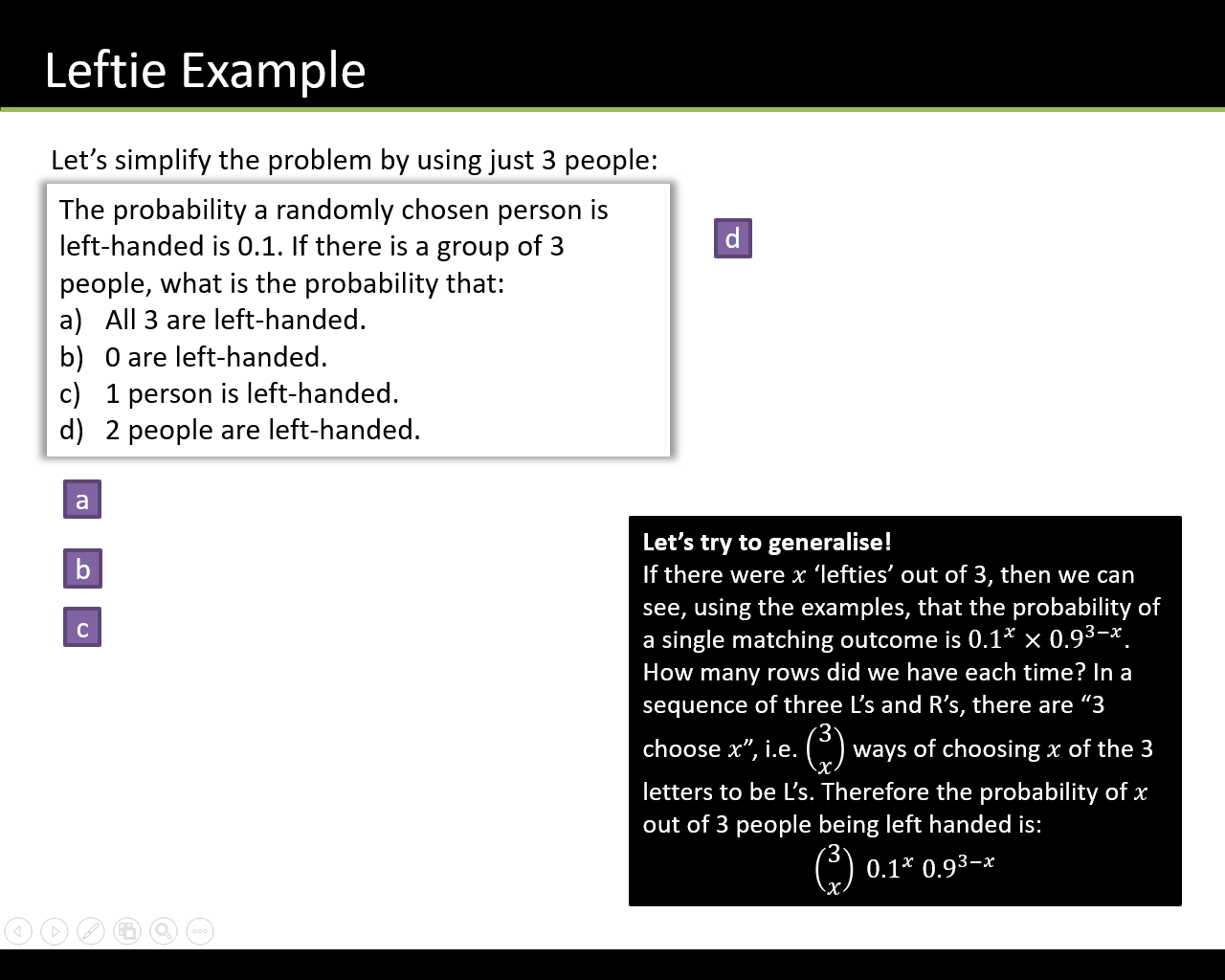 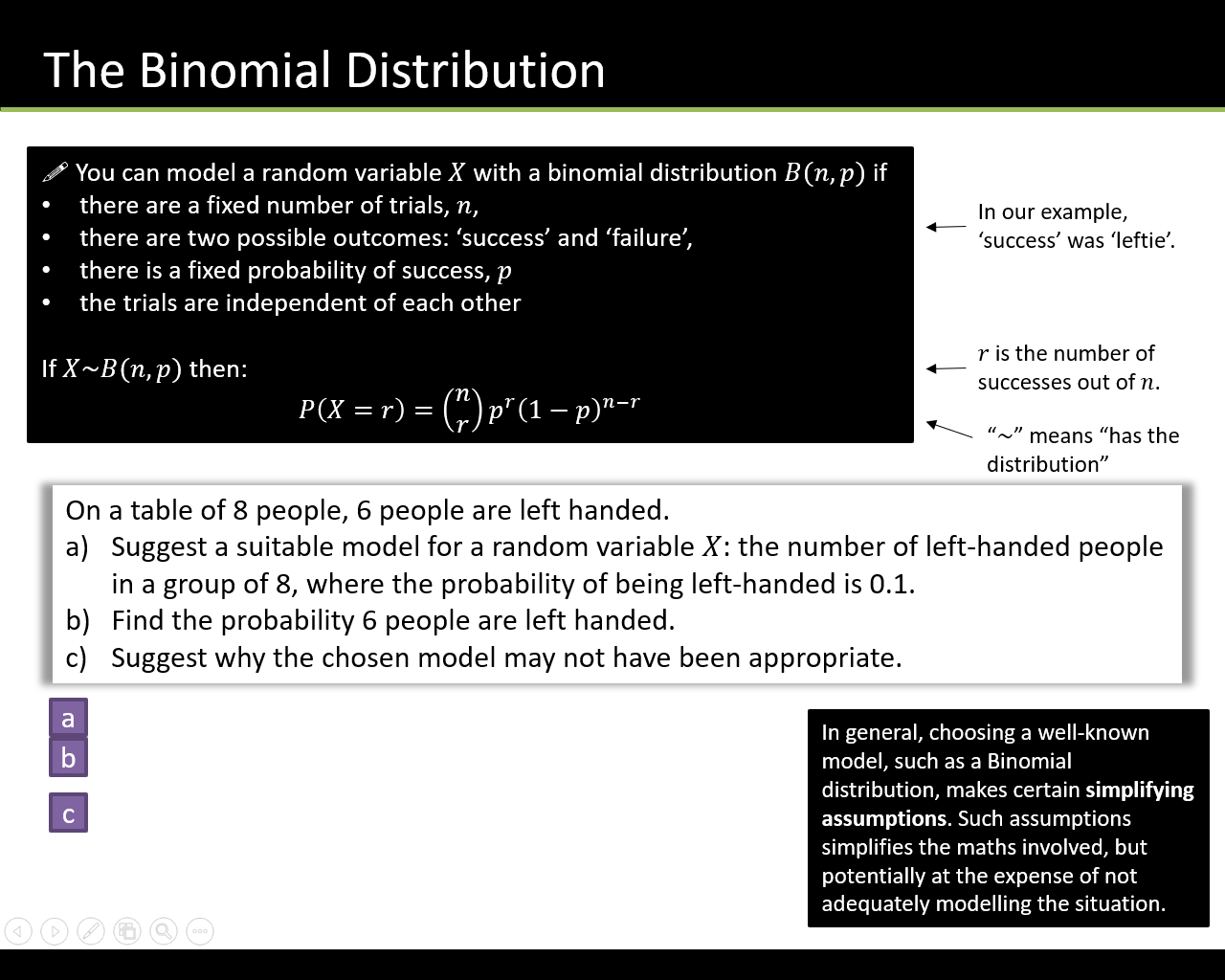 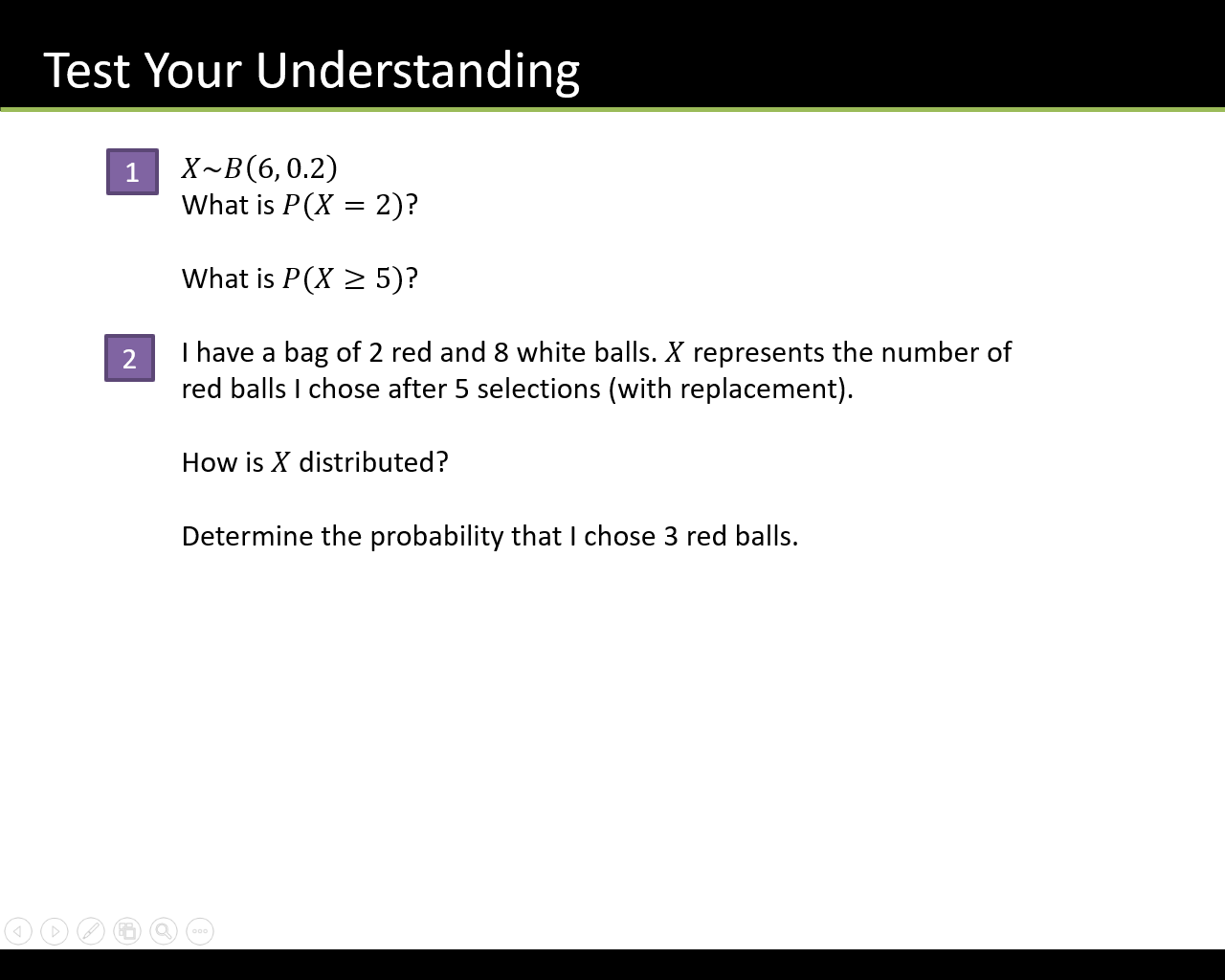 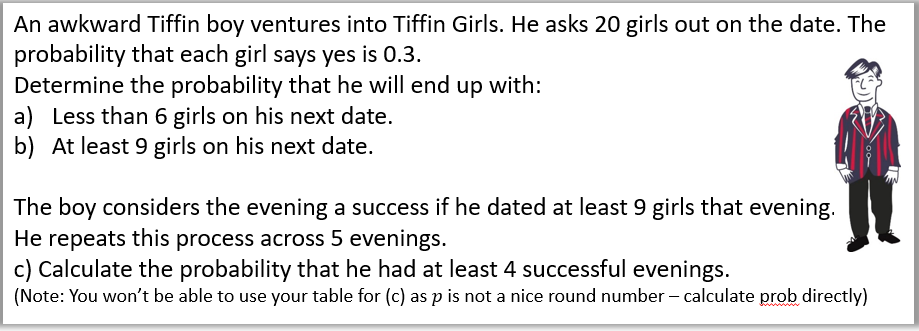 Textbook Exercise 6B Pg 90